PROGRAM & EVENT ALERT SIGN UP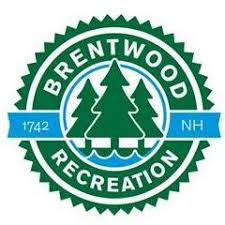 Do you feel like you are always missing deadlines for Brentwood Recreation events or programs? Brentwood Rec is starting an alert system through email, to let you know which program or event has open registrations. All you have to do is visit the recreation office or website and fill out the Program & Event Alert form for which activities you would like to be notified for. For further questions or details please email or call the recreation officePhone: 603-642-6400 ext.120	Email: recreation@brentwoodnh.govPlease check off which items you would like to have Brentwood Recreation email you when programs or events open.	Adult ProgramsCo-ed SoftballMen’s BasketballCeramicsSenior LuncheonsSenior YogaZumbaSip and SignYogaAdult PickleballYouth ProgramsSki Club (anyone can go)Challenger Soccer CampSummer CampVacation CampHiking TripsYouth PickleballCalls from the North PoleYouth SportsBaseballSoftballBasketballFlag FootballSoccerField HockeyEventsCasino TripsBoston Red SoxUNH HockeyBaby Sitting TrainingBoo BashMovie NightBunny BreakfastFamily Skate Night4th of July ParadeCPR courseNAME: ___________________________	EMAIL: ______________________________